   REGISTRATION AND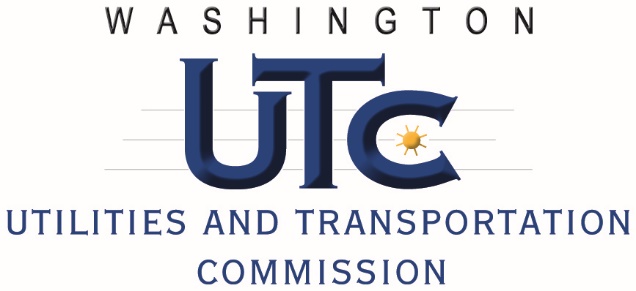 COMPETITIVE CLASSIFICATION OF TELECOMMUNICATIONSCOMPANIESThe UTC has a policy of providing equal access to its services. To request this document in alternate formats, please call 360-664-1133.Registering as a Telecommunications Company in Washington is as easy as 1-2-3:Complete this application formSubmit this form via the Records Center Web portal or e-mail to records@utc.wa.gov UTC will issue a registration certificate generally within 30 daysInclude the following: Current Balance Sheet		 Latest Annual Report, if anyRegulatory Contact:Name:  Beth BrandensteinMailing Address: 1595 Peachtree Parkway, Suite 204-337, Cumming, GA 30041Phone Number:  678-203-0276					Fax Number:       E-mail:  beth@gsaudits.comConsumer Questions and/or Complaint Contact:Name:  Mark SchmidtTitle:  Director Phone Number:       						Fax Number:       E-mail:  mark@joinlunar.comEmergency Contact:Name:  Michael KoenigTitle:  Vice PresidentPhone Number:  313-241-3930					Fax Number:       E-mail:  michael@lunarwireless.comTelecommunication services provided (check all that apply) :	Local Exchange Service (including resale)			Data Services	Long Distance Service					Prepaid Calling Cards	Operator Services						VoIP	Other, please specify in box below:  				Wireless  Telephone 360-664-1160 / Fax 360-586-1150TTY 360-586-8203 or 1-800-416-5289Website: www. utc.wa.govCompetitive Classification YesApplicant is subject to effective competition and requests waiver of regulatory requirements outlined in 480-121-063(1).Telecommunications Company InformationCompany Name:  Lunar Labs, Inc.Company Name:  Lunar Labs, Inc.d/b/a:  Lunar Wirelessd/b/a:  Lunar WirelessCompany Mailing Address: 3434 Russell St., #406Company Mailing Address: 3434 Russell St., #406Company Mailing Address: 3434 Russell St., #406Company Mailing Address: 3434 Russell St., #406City/State/Zip:  Detroit, MI 48207Web Site Address:  joinlunar.comCity/State/Zip:  Detroit, MI 48207Web Site Address:  joinlunar.comCity/State/Zip:  Detroit, MI 48207Web Site Address:  joinlunar.comCity/State/Zip:  Detroit, MI 48207Web Site Address:  joinlunar.comUnified Business Identification Number (UBI):  604188267(If you do not know your UBI number or need to request one contact the Business Licensing Services at 360-664-1400 or 1-800-451-7985)Questions regarding this application should be directed to:Unified Business Identification Number (UBI):  604188267(If you do not know your UBI number or need to request one contact the Business Licensing Services at 360-664-1400 or 1-800-451-7985)Questions regarding this application should be directed to:Unified Business Identification Number (UBI):  604188267(If you do not know your UBI number or need to request one contact the Business Licensing Services at 360-664-1400 or 1-800-451-7985)Questions regarding this application should be directed to:Unified Business Identification Number (UBI):  604188267(If you do not know your UBI number or need to request one contact the Business Licensing Services at 360-664-1400 or 1-800-451-7985)Questions regarding this application should be directed to:Name: Janet BrownName: Janet BrownName: Janet BrownName: Janet BrownPhone Number: 678-304-6472Fax Number:      Fax Number:      E-mail: janet@gsaudits.comMailing Address:  6250 Shiloh Road, Suite 240Mailing Address:  6250 Shiloh Road, Suite 240Mailing Address:  6250 Shiloh Road, Suite 240Mailing Address:  6250 Shiloh Road, Suite 240City/State/Zip:  Alpharetta, GA 30101City/State/Zip:  Alpharetta, GA 30101City/State/Zip:  Alpharetta, GA 30101City/State/Zip:  Alpharetta, GA 30101Registered Agent (A Washington Agent is required if the company is located outside ):Registered Agent (A Washington Agent is required if the company is located outside ):Registered Agent (A Washington Agent is required if the company is located outside ):Name:  COGENCY GLOBAL INC.Name:  COGENCY GLOBAL INC.Name:  COGENCY GLOBAL INC.Mailing Address: 1780 BARNES BLVDMailing Address: 1780 BARNES BLVDMailing Address: 1780 BARNES BLVDCity/State/Zip: TUMWATER, WA 98512Phone Number:       City/State/Zip: TUMWATER, WA 98512Phone Number:       City/State/Zip: TUMWATER, WA 98512Phone Number:       Name, address and title of each officer or director (attach additional pages if needed) Name, address and title of each officer or director (attach additional pages if needed) Name, address and title of each officer or director (attach additional pages if needed) NameAddressTitleHunter Rosenblume3434 Russell St #406, Detroit, MI 48207CEOSaie Rohith Varanasi3434 Russell St #406, Detroit, MI 48207CTO